Ferienprogramm 11.-15.10.21 BewegungszentrumName, Vorname, GeburtsdatumStraße, Hausnummer	PLZ,Ort 	_E-MailTelefon	MobilVorerkrankungenMedikamente, Lebensmittelallergien, Unverträglichkeiten (Vegetarier, „halal“ etc.)SonstigesUnterschrift des Erziehungsberechtigten, Datum, Ort	Eingegangen am:  	Telefon: 02421/502373								E-Mail: bz@ksb-dueren.de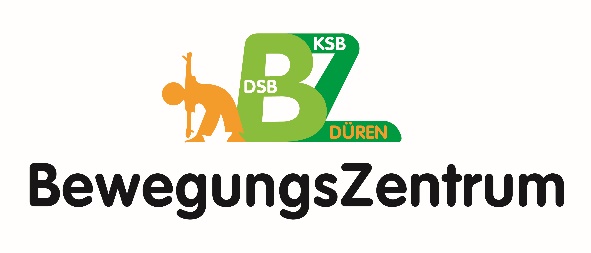 Fax: 02421/56401								Internet: www.ksb-dueren.de